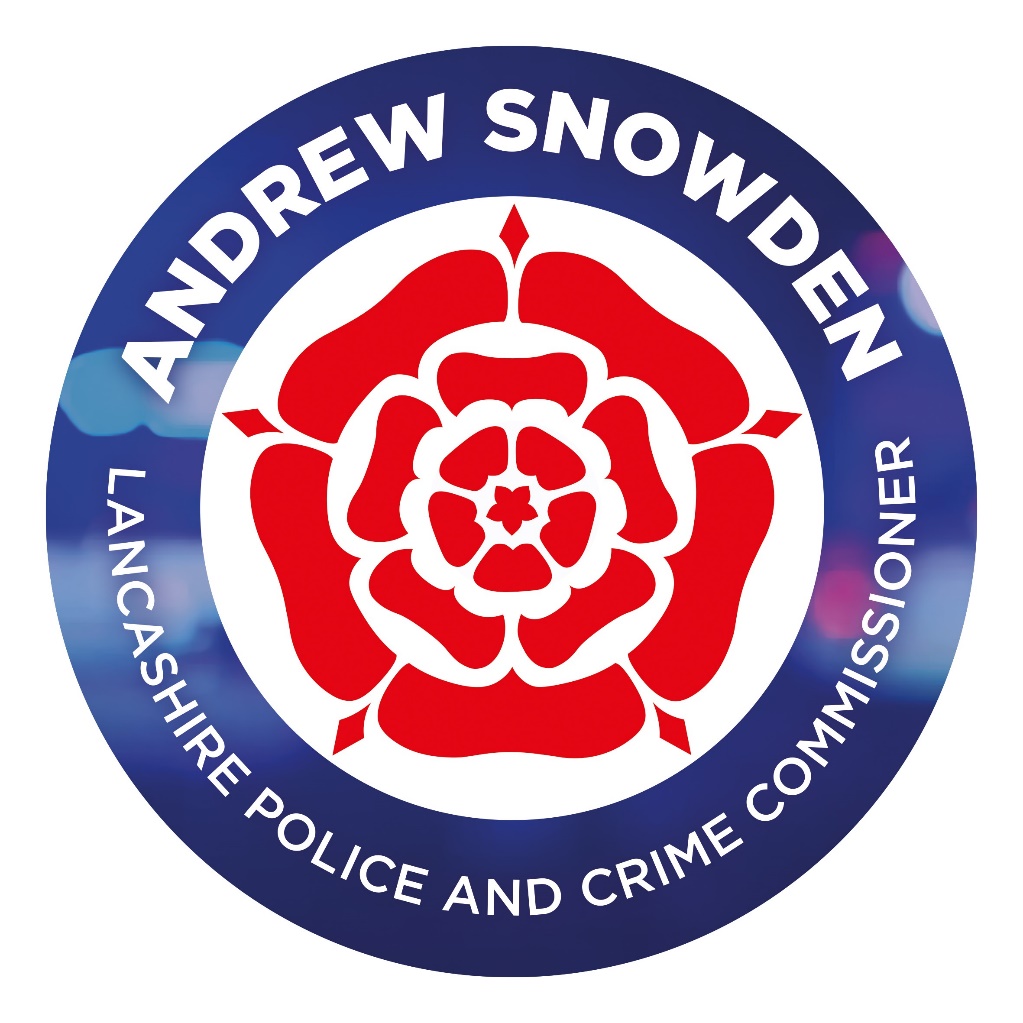 </LAYOUT_SECTION><TITLE_ONLY_LAYOUT_SECTION></TITLE_ONLY_LAYOUT_SECTION><HEADING_LAYOUT_SECTION>FIELD_TITLE</HEADING_LAYOUT_SECTION><TITLED_COMMENT_LAYOUT_SECTION></TITLED_COMMENT_LAYOUT_SECTION><COMMENT_LAYOUT_SECTION>FIELD_SUMMARY</COMMENT_LAYOUT_SECTION><SUBNUMBER_LAYOUT_SECTION></SUBNUMBER_LAYOUT_SECTION><TITLE_ONLY_SUBNUMBER_LAYOUT_SECTION></TITLE_ONLY_SUBNUMBER_LAYOUT_SECTION>Police and Crime Commissioner for LancashireReserves Strategy2024/25Police and Crime Commissioner for LancashireReserves Strategy – 2024/25Introduction This paper reports the estimated level of reserves currently held by the Commissioner and proposes a Reserves Strategy for approval by the CommissionerThe reserves strategy sets out the use of general reserves and earmarked reserves (which are set aside for a specific purpose) and forms part of the Medium-Term Financial Strategy, which is updated regularly and reviewed by the Commissioner and Chief Constable. In preparing this report the legislative and other requirements for the holding of reserves has been reviewed. The current financial position in respect of both the revenue budget and the capital programme, assessments of current and future risk, reserve levels in other Forces and views expressed by government, peers and the public have also been considered.Legislation and guidance regarding the holding of a general reserve Legislation and CIPFA guidance require that a general reserve is maintained but do not stipulate the level of that general reserve. However, the guidance does require the PCC to consider strategic, operational and financial risk when determining reserve levels with advice from the Treasurer. In addition, the Local Government Act 2003 requires the S151 officer (the PCC's Treasurer) to report on the level of reserves annually, the planned usage and the opportunity cost of holding those reserves. CIPFA’s Guidance Note on Local Authority Reserves and Balances states that a general reserve is required to act as “a working balance to help cushion the impact of uneven cash flows and avoid unnecessary temporary borrowing – this forms part of general reserves”. A general reserve is also required to act as “a contingency to cushion the impact of unexpected events or emergencies – this also forms part of general reserves.” Maintaining a general reserve ensures compliance with the Local Government Finance Act 1992 which states that authorities must “have regard to the level of reserves needed for meeting estimated future expenditure when calculating the budget requirement.” As part of the annual audit of the Commissioner's Statement of Accounts, the external auditors provide an opinion on the level of reserves held by the Commissioner thereby providing an external scrutiny of the level of reserves being held.Factors to consider in deciding on reserve levels Overall financial position and adequacy of financial control In setting the level of the general reserve it is important to bear in mind Lancashire’s overall financial position and the adequacy of financial control in operation. The overall financial position has been considered by the PCC as part of the budget process and medium-term financial planning, which has taken account of the impact of the government’s austerity measures. It is also important to remember the context of the Medium-Term Financial Strategy (MTFS) agreed as part of the budget process so that the PCC continues to comply with CIPFA’s Guidance Note on Local Authority Reserves and Balances, which suggests, “Advice should be given on the adequacy of reserves over the lifetime of the medium-term financial plan”. The use of general reserves does afford the PCC some flexibility in managing the MTFS and the Capital Programme over a number of years where future investment is considered against the pressure placed upon the annual revenue budget. Risk exposure and risk assessment Reserve levels must be considered in the context of risk if we are to comply with CIPFA’s guidelines, which state “in order to assess the adequacy of unallocated general reserves….. Chief Financial Officers should take account of the strategic, operational and financial risks facing the organisation.” Whilst risk exposure and mitigation of that risk may not necessarily drive a material increase in spending, it will influence the level of general reserves year by year. The key risks currently relevant to the level of general reserves now and in the future are:Future Funding Gap – the risk that due to the increase in Demand faced by the force and the level of funding from government, the increased resource requirements will have a significant effect on already stretched financial resources. This pressure is likely to impact on operational policing which in turn has an impact on the achievement of targets in the PCC's Police and Crime Plan. Even with the additional resource provided through the national uplift programme the gap between demand and available resources continues to increase.The ongoing impact of international conflicts on the wider economy and the subsequent impact for funding of the projected economic downturn. The subsequent impact on inflation of the current international situation and the increase in costs for the PCC and Constabulary in 2024/25 and future years.Public opinion A key factor in determining a General Reserves Strategy continues to be public opinion. The public’s acceptance of the precept is partly reliant on the understanding that the precept is spent on policing and that only a reasonable and prudent amount of any over-funding is being stored away as a General Reserve. Conversely, when unforeseen expenditure arises, such as huge inflationary pressures on costs, it is likely that the public would expect the organisation to have sufficient resources to cover the expense without recourse to overspend. General reserve levels and their use  Use of General Reserves The current strategy for general reserves levels is to hold an amount that represents between 3% and 5% of the annual revenue budget. This reflects the consideration of the factors set out above and has been confirmed as appropriate by the external auditors.  The Commissioner's general reserves are available to support the medium-term financial planning process and to mitigate the impact of unexpected events or emergencies if required. In order to assess the adequacy of unallocated general reserves (otherwise known as general balances) when setting the budget the PCC, on the advice of the two chief finance officers, should take account of the strategic, operational and financial risks facing the organisation. This assessment of risk should include external risks, such as flooding, as well as internal risks, for example the ability to deliver planned efficiency savings. Table 1 examines how Lancashire currently complies with the 7 key CIPFA principles to assess the adequacy of reserves.  Table 1: Compliance with the 7 key principles   The current policy is to maintain general balances at a guideline level of between 3% and 5% of annual net revenue expenditure budget.It is recommended that the Commissioner agree a strategy to maintain a general reserve at a level between 3% and 5% of the revenue budget. The level of general reserves forecast for 31st March 2024 is £17.710m or 4.5% of the revenue budget.Potential requirements to draw down from the general reserve in future years are monitored and reported to the Commissioner throughout the year and will be reflected in the annual review of the Reserves Strategy.Earmarked Reserves  Reserves are also held to meet specific purposes, they are currently grouped together as “Earmarked Reserves”; they are included here to allow the full picture of financial risks covered to be considered alongside general reserves. The table below sets out the earmarked reserves held. The Transition Reserve is held to manage the transformation of the Constabulary and to support the Commissioner's capital programme through 'one-off' investments. These reserves were created through the early realisation of planned efficiency savings with a strategy to create reserves to enable investment that will continue to deliver programmes that provide further improvements in efficiency and productivity for the organisation. It is anticipated the transition reserve will be used in full during 2024/25, however the PCC continues to examine any opportunity to increase this reserve during the year if they should arise.The Forensic Partnership Reserve is held for investment in the delivery of the Forensics Partnership with UCLAN (University of Central Lancashire).The Capital Financing reserve is set aside to support the cost of financing the capital investment programmeEmployee and Public liability reserves are held to meet costs relating to insurance claims that are not met directly by the insurance cover in place for the PCC and Chief ConstableThe Protective Clothing Reserve is set aside for specialist protective clothing for officers.The Vehicle Workshop reserve is held for investment in the Vehicle Maintenance Unit (VMU) workshop specialist equipment.The Operational Policing reserve is held to meet unexpected and significant demand placed upon the force in any discrete financial year. Such demand might qualify for 'Special Grant' provided by the Home Office, however the rules for special grant require the force to meet the costs of such incidents up to an amount equivalent to 1% of their net revenue budget and then make a claim for any additional costs above this amount.Police and Crime Act (POCA) reserves are held for investment in Crime reduction schemes within the Communities of Lancashire and are created through the seizure of cash and assets on the conviction of criminals.The National Driver Offender Retraining Scheme (NDORS) Reserve and the Speed Enforcement reserve are held to support investment for roads policing. Regional Collaboration reserve is held in respect of the regional serious and organised crime team.The current forecast application of these specific reserves in future years is set out in the table below:The Home Office has set out guidance for the information to be provided in the PCC's reserve strategy. This guidance requires the classification of reserves held by the PCC as follows:The application of funding for the capital investment programme including the specific investment reserves shown in the table above is as follows. From this forecast, it is anticipated that the specific reserve set aside for funding the capital programme will be used in 2024/25. The Commissioner and Chief Constable will consider alternative sources of funding to meet the financing gap identified in future years. The PCC and Chief Constable will also consider opportunities to set aside funding in the transition reserve for future years investment where possible.As specific reserves are limited, it is recommended that the Commissioner review the reserves strategy on an annual basis.It is recommended that the Commissioner contribute into specific reserves if the opportunity arises. Risks The inability to maintain an adequate general reserve to cover future uncertainties puts the PCC and Force at risk of government sanction and intervention.The reduced amount of funding available from reserves for investment in the capital programme will increase the annual requirement placed upon the revenue budget, taking resource from other areas of the businessReduced investment through the capital programme may inhibit the ability of the Constabulary to deliver efficient and effective servicesPolice and Crime Commissioner for LancashireReserves Strategy – 2024/25Introduction This paper reports the estimated level of reserves currently held by the Commissioner and proposes a Reserves Strategy for approval by the CommissionerThe reserves strategy sets out the use of general reserves and earmarked reserves (which are set aside for a specific purpose) and forms part of the Medium-Term Financial Strategy, which is updated regularly and reviewed by the Commissioner and Chief Constable. In preparing this report the legislative and other requirements for the holding of reserves has been reviewed. The current financial position in respect of both the revenue budget and the capital programme, assessments of current and future risk, reserve levels in other Forces and views expressed by government, peers and the public have also been considered.Legislation and guidance regarding the holding of a general reserve Legislation and CIPFA guidance require that a general reserve is maintained but do not stipulate the level of that general reserve. However, the guidance does require the PCC to consider strategic, operational and financial risk when determining reserve levels with advice from the Treasurer. In addition, the Local Government Act 2003 requires the S151 officer (the PCC's Treasurer) to report on the level of reserves annually, the planned usage and the opportunity cost of holding those reserves. CIPFA’s Guidance Note on Local Authority Reserves and Balances states that a general reserve is required to act as “a working balance to help cushion the impact of uneven cash flows and avoid unnecessary temporary borrowing – this forms part of general reserves”. A general reserve is also required to act as “a contingency to cushion the impact of unexpected events or emergencies – this also forms part of general reserves.” Maintaining a general reserve ensures compliance with the Local Government Finance Act 1992 which states that authorities must “have regard to the level of reserves needed for meeting estimated future expenditure when calculating the budget requirement.” As part of the annual audit of the Commissioner's Statement of Accounts, the external auditors provide an opinion on the level of reserves held by the Commissioner thereby providing an external scrutiny of the level of reserves being held.Factors to consider in deciding on reserve levels Overall financial position and adequacy of financial control In setting the level of the general reserve it is important to bear in mind Lancashire’s overall financial position and the adequacy of financial control in operation. The overall financial position has been considered by the PCC as part of the budget process and medium-term financial planning, which has taken account of the impact of the government’s austerity measures. It is also important to remember the context of the Medium-Term Financial Strategy (MTFS) agreed as part of the budget process so that the PCC continues to comply with CIPFA’s Guidance Note on Local Authority Reserves and Balances, which suggests, “Advice should be given on the adequacy of reserves over the lifetime of the medium-term financial plan”. The use of general reserves does afford the PCC some flexibility in managing the MTFS and the Capital Programme over a number of years where future investment is considered against the pressure placed upon the annual revenue budget. Risk exposure and risk assessment Reserve levels must be considered in the context of risk if we are to comply with CIPFA’s guidelines, which state “in order to assess the adequacy of unallocated general reserves….. Chief Financial Officers should take account of the strategic, operational and financial risks facing the organisation.” Whilst risk exposure and mitigation of that risk may not necessarily drive a material increase in spending, it will influence the level of general reserves year by year. The key risks currently relevant to the level of general reserves now and in the future are:Future Funding Gap – the risk that due to the increase in Demand faced by the force and the level of funding from government, the increased resource requirements will have a significant effect on already stretched financial resources. This pressure is likely to impact on operational policing which in turn has an impact on the achievement of targets in the PCC's Police and Crime Plan. Even with the additional resource provided through the national uplift programme the gap between demand and available resources continues to increase.The ongoing impact of international conflicts on the wider economy and the subsequent impact for funding of the projected economic downturn. The subsequent impact on inflation of the current international situation and the increase in costs for the PCC and Constabulary in 2024/25 and future years.Public opinion A key factor in determining a General Reserves Strategy continues to be public opinion. The public’s acceptance of the precept is partly reliant on the understanding that the precept is spent on policing and that only a reasonable and prudent amount of any over-funding is being stored away as a General Reserve. Conversely, when unforeseen expenditure arises, such as huge inflationary pressures on costs, it is likely that the public would expect the organisation to have sufficient resources to cover the expense without recourse to overspend. General reserve levels and their use  Use of General Reserves The current strategy for general reserves levels is to hold an amount that represents between 3% and 5% of the annual revenue budget. This reflects the consideration of the factors set out above and has been confirmed as appropriate by the external auditors.  The Commissioner's general reserves are available to support the medium-term financial planning process and to mitigate the impact of unexpected events or emergencies if required. In order to assess the adequacy of unallocated general reserves (otherwise known as general balances) when setting the budget the PCC, on the advice of the two chief finance officers, should take account of the strategic, operational and financial risks facing the organisation. This assessment of risk should include external risks, such as flooding, as well as internal risks, for example the ability to deliver planned efficiency savings. Table 1 examines how Lancashire currently complies with the 7 key CIPFA principles to assess the adequacy of reserves.  Table 1: Compliance with the 7 key principles   The current policy is to maintain general balances at a guideline level of between 3% and 5% of annual net revenue expenditure budget.It is recommended that the Commissioner agree a strategy to maintain a general reserve at a level between 3% and 5% of the revenue budget. The level of general reserves forecast for 31st March 2024 is £17.710m or 4.5% of the revenue budget.Potential requirements to draw down from the general reserve in future years are monitored and reported to the Commissioner throughout the year and will be reflected in the annual review of the Reserves Strategy.Earmarked Reserves  Reserves are also held to meet specific purposes, they are currently grouped together as “Earmarked Reserves”; they are included here to allow the full picture of financial risks covered to be considered alongside general reserves. The table below sets out the earmarked reserves held. The Transition Reserve is held to manage the transformation of the Constabulary and to support the Commissioner's capital programme through 'one-off' investments. These reserves were created through the early realisation of planned efficiency savings with a strategy to create reserves to enable investment that will continue to deliver programmes that provide further improvements in efficiency and productivity for the organisation. It is anticipated the transition reserve will be used in full during 2024/25, however the PCC continues to examine any opportunity to increase this reserve during the year if they should arise.The Forensic Partnership Reserve is held for investment in the delivery of the Forensics Partnership with UCLAN (University of Central Lancashire).The Capital Financing reserve is set aside to support the cost of financing the capital investment programmeEmployee and Public liability reserves are held to meet costs relating to insurance claims that are not met directly by the insurance cover in place for the PCC and Chief ConstableThe Protective Clothing Reserve is set aside for specialist protective clothing for officers.The Vehicle Workshop reserve is held for investment in the Vehicle Maintenance Unit (VMU) workshop specialist equipment.The Operational Policing reserve is held to meet unexpected and significant demand placed upon the force in any discrete financial year. Such demand might qualify for 'Special Grant' provided by the Home Office, however the rules for special grant require the force to meet the costs of such incidents up to an amount equivalent to 1% of their net revenue budget and then make a claim for any additional costs above this amount.Police and Crime Act (POCA) reserves are held for investment in Crime reduction schemes within the Communities of Lancashire and are created through the seizure of cash and assets on the conviction of criminals.The National Driver Offender Retraining Scheme (NDORS) Reserve and the Speed Enforcement reserve are held to support investment for roads policing. Regional Collaboration reserve is held in respect of the regional serious and organised crime team.The current forecast application of these specific reserves in future years is set out in the table below:The Home Office has set out guidance for the information to be provided in the PCC's reserve strategy. This guidance requires the classification of reserves held by the PCC as follows:The application of funding for the capital investment programme including the specific investment reserves shown in the table above is as follows. From this forecast, it is anticipated that the specific reserve set aside for funding the capital programme will be used in 2024/25. The Commissioner and Chief Constable will consider alternative sources of funding to meet the financing gap identified in future years. The PCC and Chief Constable will also consider opportunities to set aside funding in the transition reserve for future years investment where possible.As specific reserves are limited, it is recommended that the Commissioner review the reserves strategy on an annual basis.It is recommended that the Commissioner contribute into specific reserves if the opportunity arises. Risks The inability to maintain an adequate general reserve to cover future uncertainties puts the PCC and Force at risk of government sanction and intervention.The reduced amount of funding available from reserves for investment in the capital programme will increase the annual requirement placed upon the revenue budget, taking resource from other areas of the businessReduced investment through the capital programme may inhibit the ability of the Constabulary to deliver efficient and effective servicesFIELD_SUMMARYFIELD_TITLE FIELD_TITLEFIELD_SUMMARYFIELD_TITLE FIELD_TITLE FIELD_SUMMARY FIELD_TITLE 